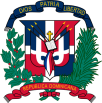 ALQUILER DE FOTOCOPIADORAS POR UN PERIODO DE 12 MESES PARA SER UTILIZADAS EN LOS DIFERENTES CENTROS DE COPIADO UBICADOS EN LA SEDE PRINCIPAL DEL MINISTERIO DE INTERIOR Y POLICIA”.nombre del oferente:………………nombre y apellido…………………………………… en calidad de ……………………………………………….., debidamente autorizado para actuar en nombre y representación de (poner aquí nombre del Oferente y sello de la compañía, si procede)Firma ___________________________________Item No.Descripción del Bien, Servicio u ObraUnidad de medidaCantidadPrecio UnitarioITBISPrecio Unitario Final1ALQUILER DE FOTOCOPIADORAS POR UN PERIODO DE 12 MESES PARA SER UTILIZADAS EN LOS DIFERENTES CENTROS DE COPIADO UBICADOS EN LA SEDE PRINCIPAL DEL MINISTERIO DE INTERIOR Y POLICIA”.COPIADORA - BLANCO Y NEGROIMPRESORA - SCANNER - ADF - AUTOMATIC DOCUMENT FEEDERPARA 120,000COPIAS MENSUALESVELOCIDAD DE COPIADO E IMPRESION: 70 PAGINAS POR MINUTOS3200 HOJAS:CAPACIDAD EN BANDEJA - TIPO TOWERTAMANO DE LA BANDEJA MAXIMO: 11 X 17 PULGADASCONECTABLE A LA RED - CONFIGURAR DESDE EL SERVIDORCOPIADO DE AMBOS LADOS - TONER PARA 80,000 COPIAS.MUY BAJO RATING POR FALLOS TECNICOS. RESISTENTE Y ROBUSTAUNIDAD4VALOR  TOTAL DE LA OFERTA: ………………………………………..……… RD$Valor total de la oferta en letras:……………………………………………………………………………………………………………………………………VALOR  TOTAL DE LA OFERTA: ………………………………………..……… RD$Valor total de la oferta en letras:……………………………………………………………………………………………………………………………………VALOR  TOTAL DE LA OFERTA: ………………………………………..……… RD$Valor total de la oferta en letras:……………………………………………………………………………………………………………………………………VALOR  TOTAL DE LA OFERTA: ………………………………………..……… RD$Valor total de la oferta en letras:……………………………………………………………………………………………………………………………………VALOR  TOTAL DE LA OFERTA: ………………………………………..……… RD$Valor total de la oferta en letras:……………………………………………………………………………………………………………………………………VALOR  TOTAL DE LA OFERTA: ………………………………………..……… RD$Valor total de la oferta en letras:……………………………………………………………………………………………………………………………………VALOR  TOTAL DE LA OFERTA: ………………………………………..……… RD$Valor total de la oferta en letras:……………………………………………………………………………………………………………………………………